      Автор: Аксенова Людмила Васильевна – воспитатель.Интегрированное занятие в соответствии с требованиями ФГОС в подготовительной к школе группе ДО МАОУ № 11 «поэтически-музыкальное развлечение «Время года - ЗИМА»»Конспект Задачи: 1. СОЦИАЛЬНО-КОММУНИКАТИВНОЕ РАЗВИТИЕ:• Формировать у детей чувство сплоченности, единства, положительного эмоционального настроя внутри коллектива;• Учить высказывать свою точку зрения, слушать сверстников и поддерживать беседу.2. ПОЗНАВАТЕЛЬНОЕ РАЗВИТИЕ:• Закрепить в сознании детей признаки зимы, сезонные изменения в природе.3. РЕЧЕВОЕ РАЗВИТИЕ:• Активизировать словарный запас детей;4. ХУДОЖЕСТВЕННО-ЭСТЕТИЧЕСКОЕ РАЗВИТИЕ:учить детей выразительно читать наизусть стихотворения русских поэтов, передавая интонационно - характерные признаки времён года; чувствовать, понимать и воспроизводить образность языка стихотворения;развивать у детей творческие способности и артистизм;воспитывать у детей патриотические чувства и интерес к художественному слову.5. ФИЗИЧЕСКОЕ РАЗВИТИЕ:• Способствовать сохранению и укреплению физического и психического здоровья детей средствами динамических пауз;• Способствовать развитию бережного отношения к своему здоровью.ИНТЕГРАЦИЯ ОБРЗОВАТЕЛЬНЫХ ОБЛАСТЕЙ:Социально-коммуникативное развитие;Познавательное развитие;Художетсвенно-эстетическое развитие;Речевое развитие;Физическое развитие.Оборудование:Мольберт, пазлы картин времён года (зима), костюм для времени года (зима), аудиозапись: голоса природы, аудиозаписи музыкальных произведений П.И. Чайковского, В. Вивальди «Времена года» (Зима).Зал оформлен большими картинами природы в зимнее время года.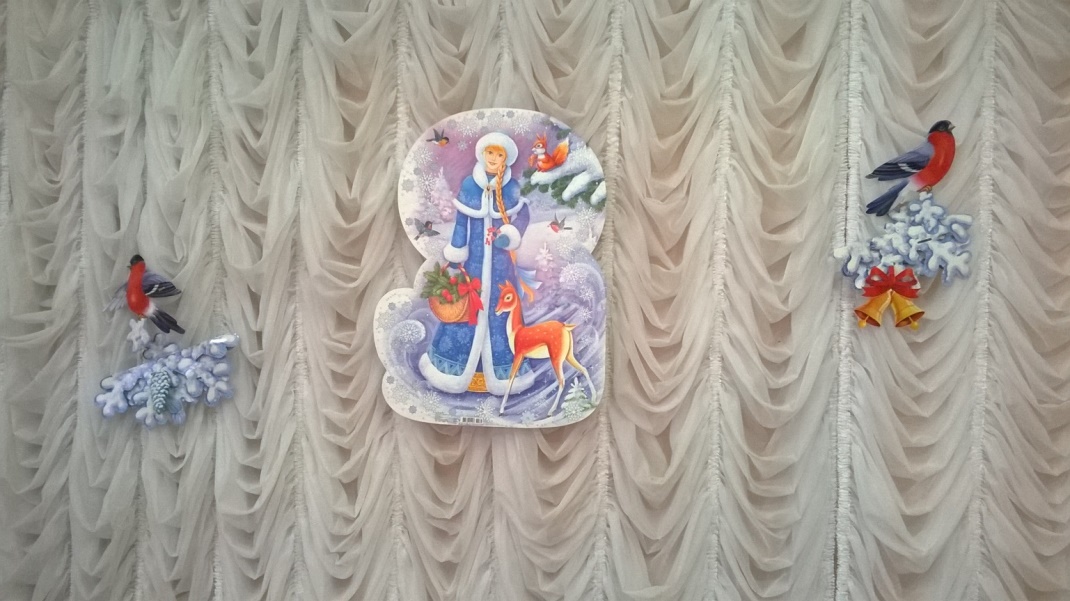 Вход детей под музыку (дети встали полукругом)Звучит музыка, появляется Матушка Природа.Матушка Природа: Здравствуйте ребятки! Я Матушка Природа. Пришла к вам 
в гости, чтобы вместе с вами отправиться в путешествие по временам года. 
Вы готовы? Ну, тогда в путь.Дети стоят полукругом (вместе, с движениями)Придумала мать дочерям имена:Вот Лето и Осень, Зима и Весна.Приходит Весна - зеленеют леса.И птичьи повсюду звенят голоса.А Лето пришло - всё под солнцем цветёт,И спелые ягоды просятся в рот.Нам щедрая Осень приносит плоды - 
Дают урожаи поля и сады.Зима засыпает снегами поля.Зимой отдыхает и дремлет земля.( интеграция социально-коммуникативных навыков и речевого развития)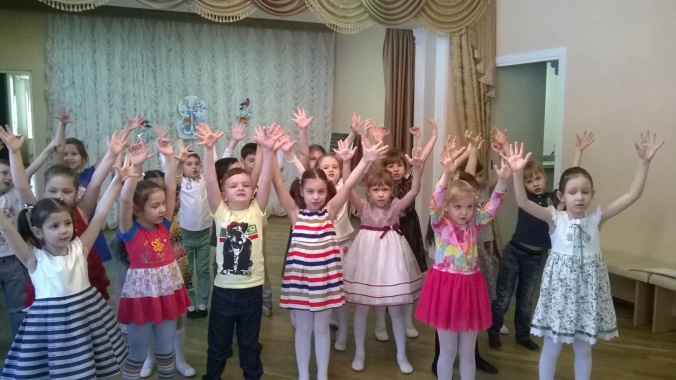 песня «Ветерок»(зима)( интеграция художественно-эстетического и физического развития)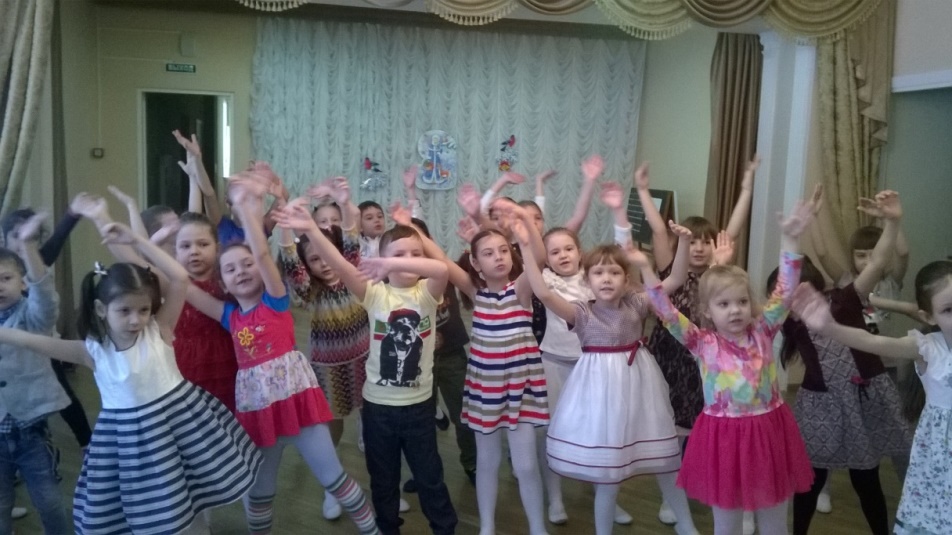 Матушка Природа: Отгадайте-ка загадку:Тройка, тройка прилетела,Скакуны в той тройке белы.А в санях сидит царица,Белокоса, белолица.Как махнула рукавом - Все покрылось серебром. (Зима)(Ответы детей.)Матушка Природа: Молодцы ребята! Конечно же, это Зима!( интеграция социально-коммуникативных навыков и познавательного развития)Звучит музыка, входит Зима!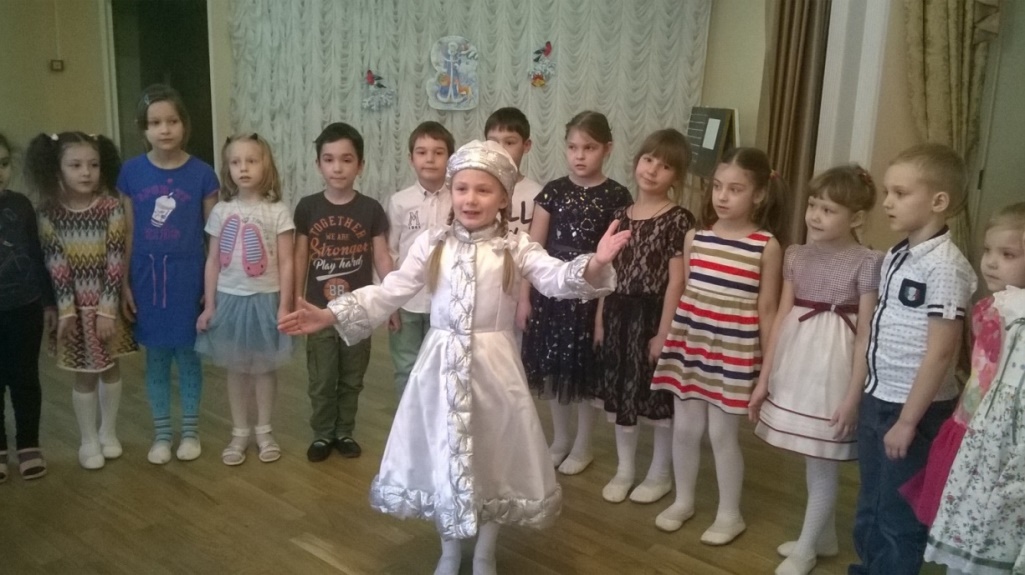 Зима:Запорошила дорожки, разукрасила окошки.Радость детям подарила и на санках прокатила.Здравствуйте, ребята! Я, Зима!А кто самый смелый и назовет мне три зимних месяца.(Ответы детей.)Зима: Молодцы! Правильно Декабрь, Январь и Февраль.( интеграция социально-коммуникативных навыков, речевого и познавательного развития)Матушка Природа: Ребята, скажите, что бывает зимой? (ответы детей).Ну, а стихи о зиме вы знаете?Ребёнок: Вот и мороз, забыта осень.Застыл, затих зеленый лес,Под низкой крышею небес.Деревья спят одежды сбросив,И не тревожит их немало,Ни ветра свист, не вьюги вой,Закутала их с головой,Зима в свой снег, как в одеяло.Теперь их только по весне,С дождем желанным, гром разбудит,Деревья спят, совсем как люди,И день за днем, растут во сне. ( К. Чолиев)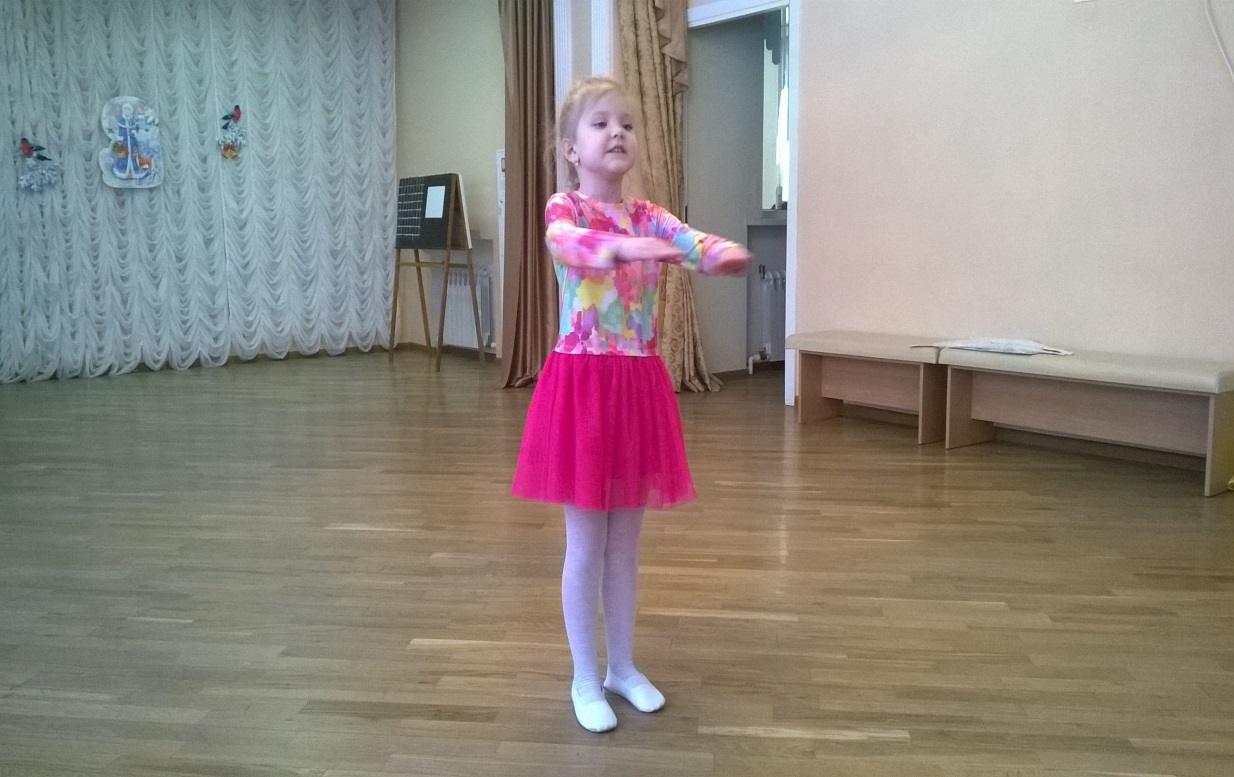 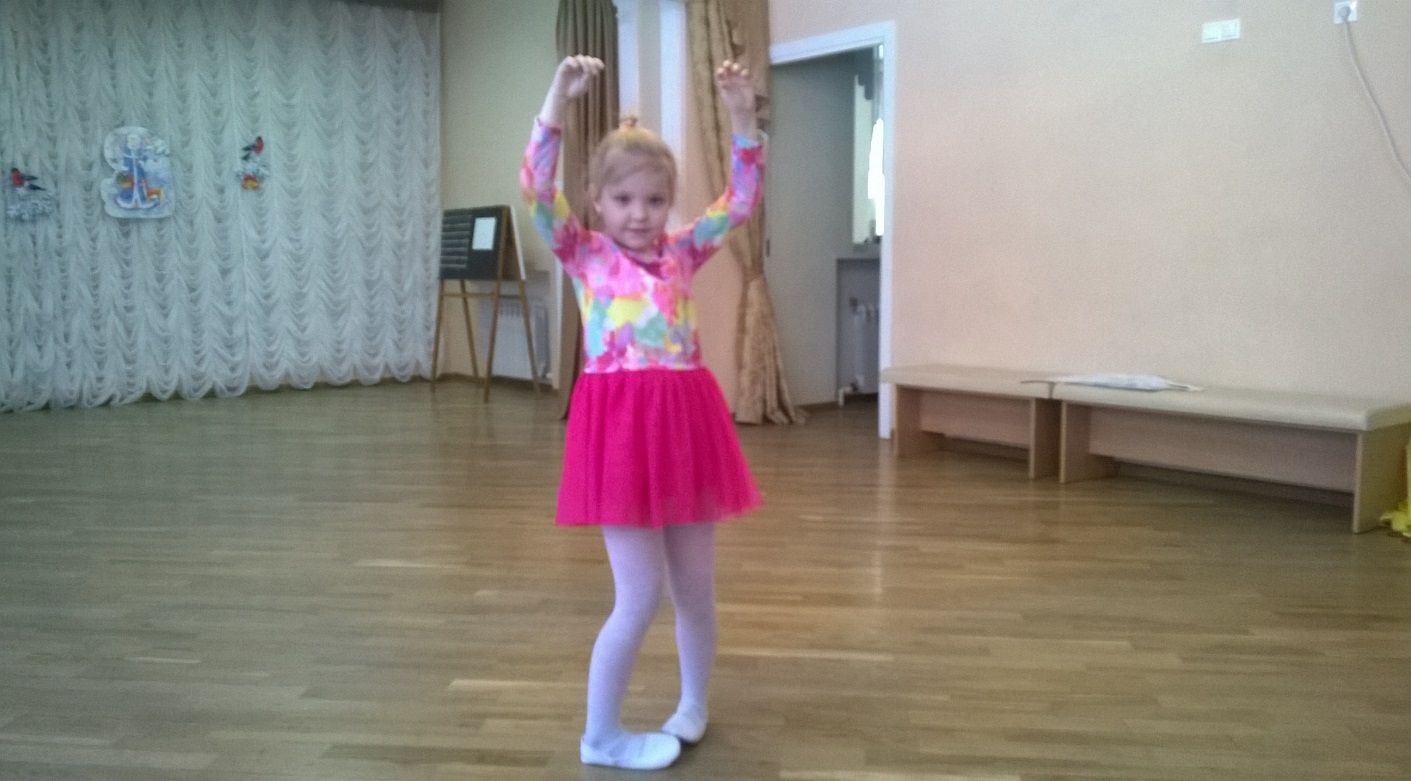 ( интеграция художественно-эстетичиского и речевого развития)Матушка Природа: Послушайте, пожалуйста, как говорят о зиме наши великие русские поэты С. Есенин, И. Суриков, Н. Некрасов.Ребёнок: Белая берёза, под моим окном
Принакрылась снегом, точно серебром. 
На пушистых ветках снежною каймойРаспустились кисти белой бахромой.И стоит берёза в сонной тишине.И горят снежинки в золотом огне.А заря лениво обходя кругом.Обсыпает ветки новым серебром. (С. Есенин)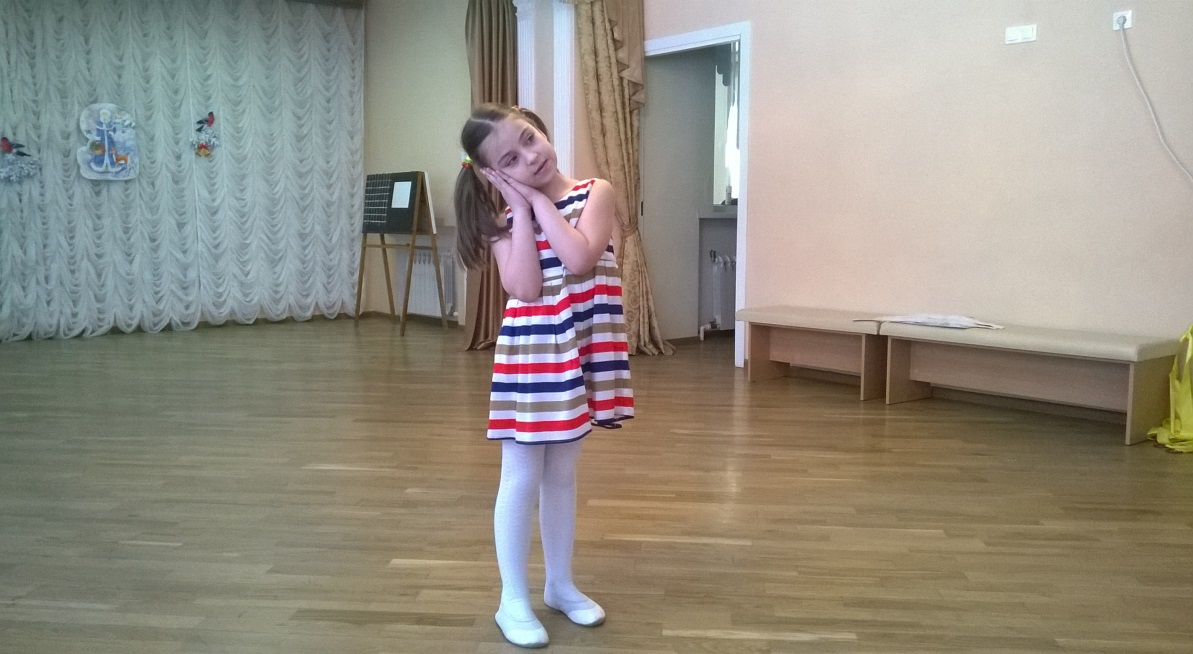 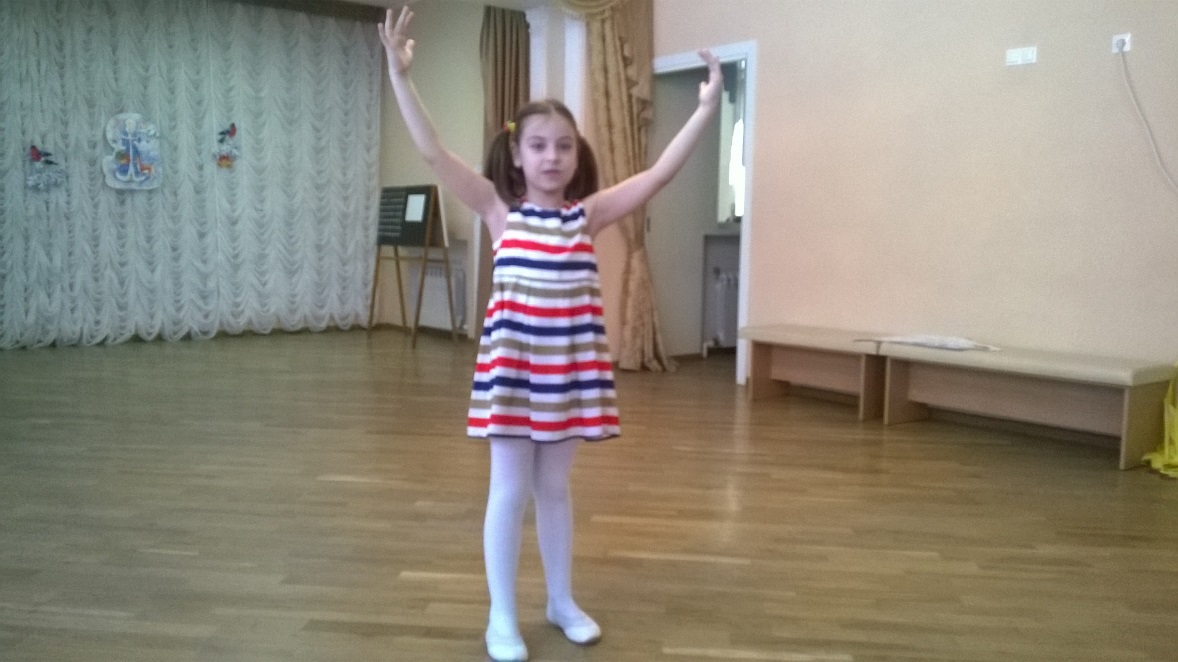 Ребёнок: Белый снег, пушистый в воздухе кружится 
И на землю тихо падает, ложится.И под утро снегом поле забелело,Точно пеленою всё его одело.Тёмный лес что шапкой принакрылся чудной И заснул под нею тихо, непробудно... (И. Суриков)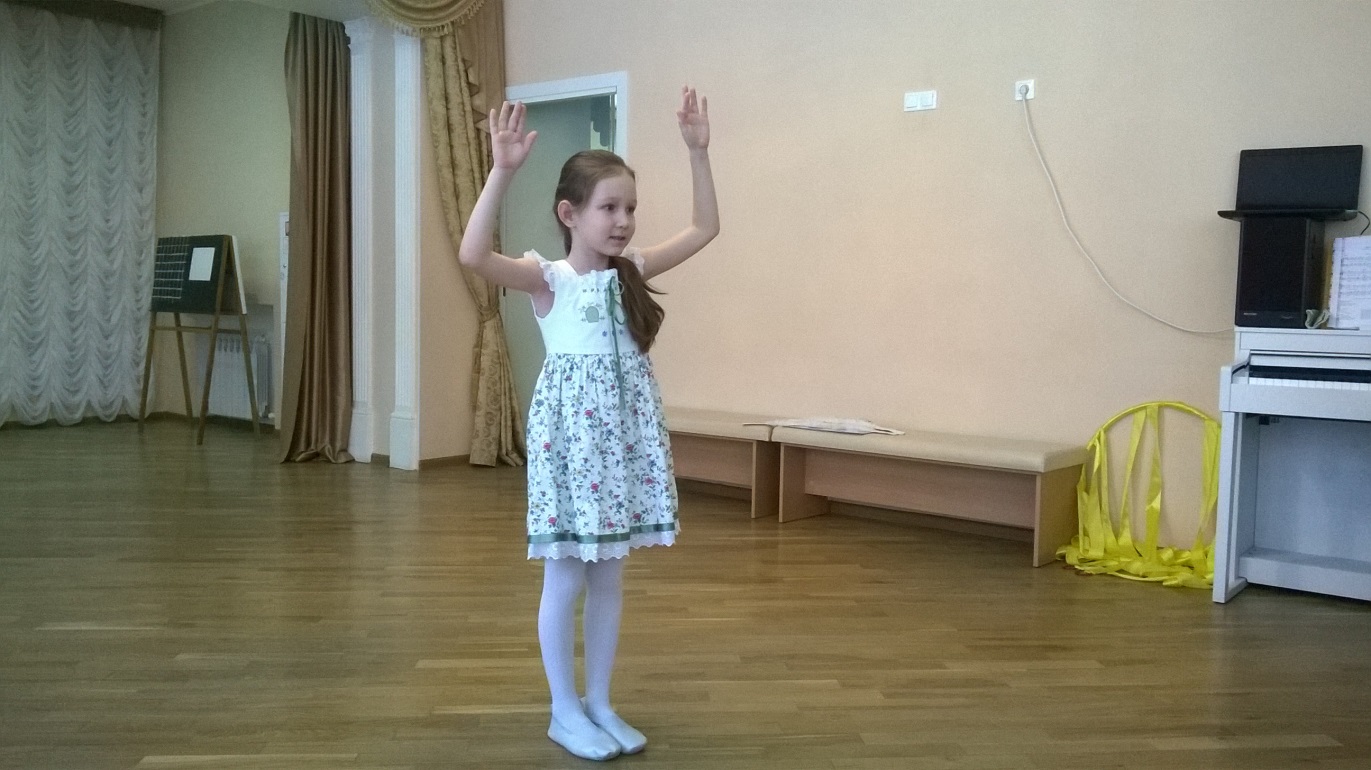 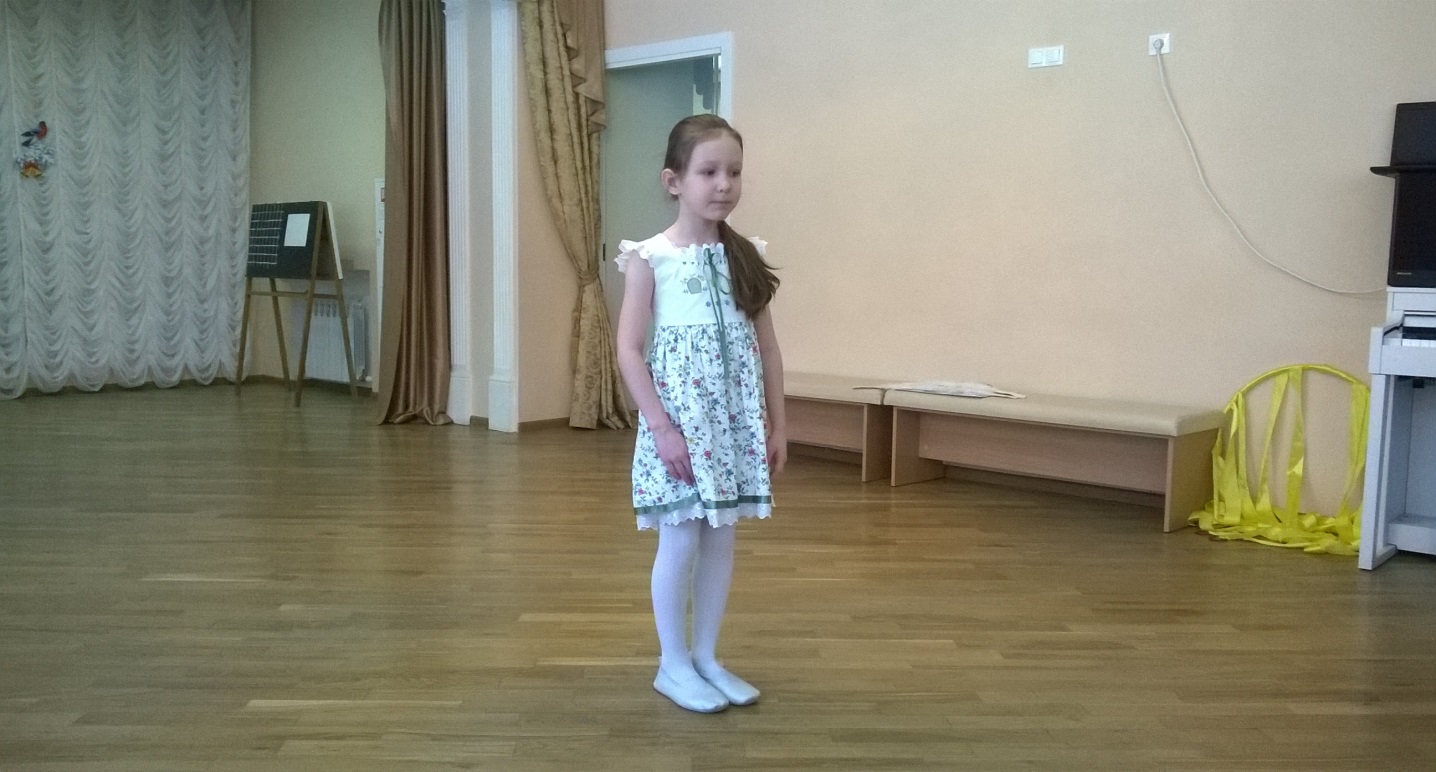 Ребёнок: Заколдован невидимкой,
 Дремлет лес под сказку сна,
 Словно белою косынкой
Подвязалася сосна.Понагнулась, как старушка,
Оперлася на клюку,А над самою макушкой 
Долбит дятел на суку. (С. Есенин)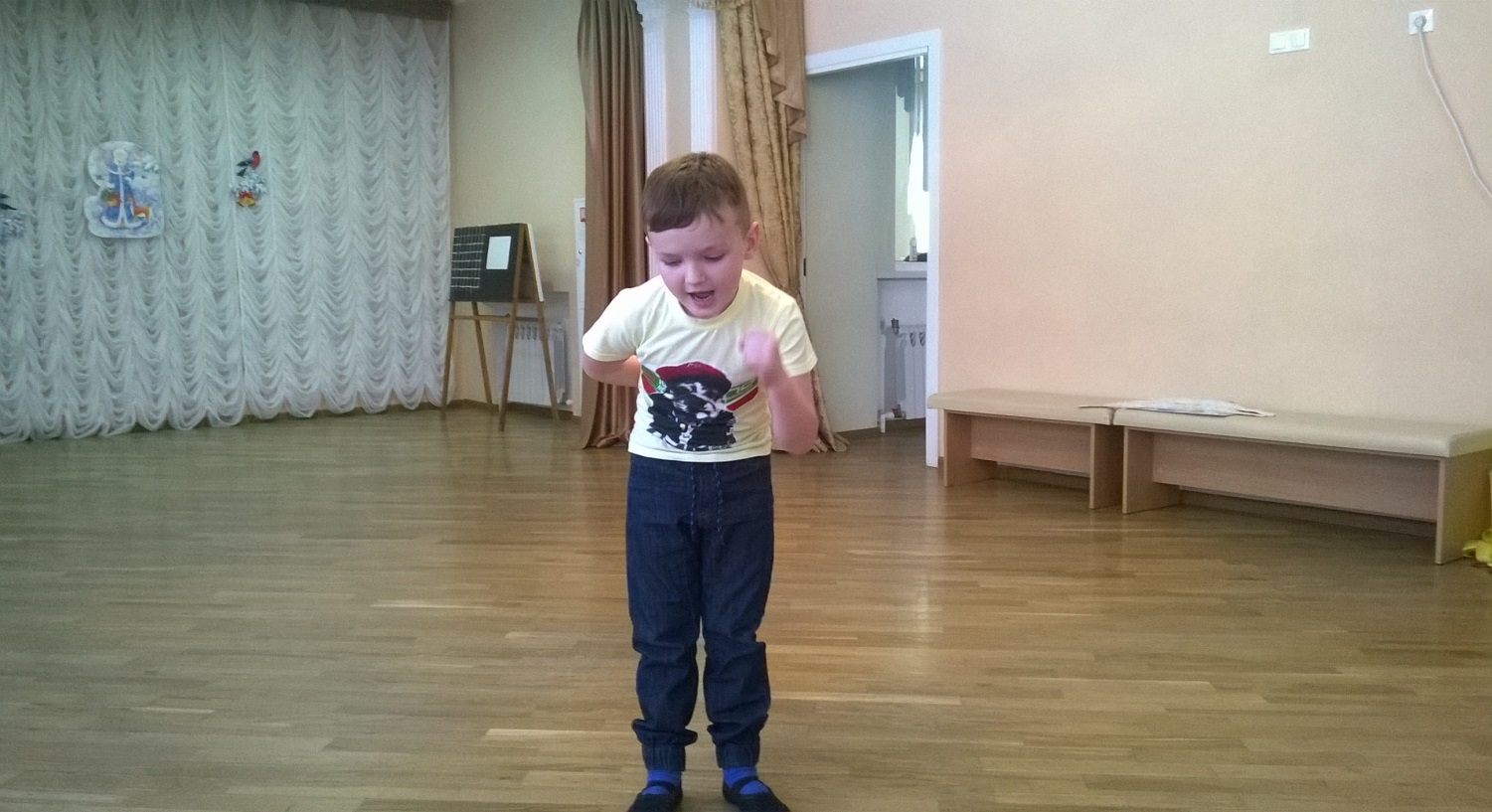 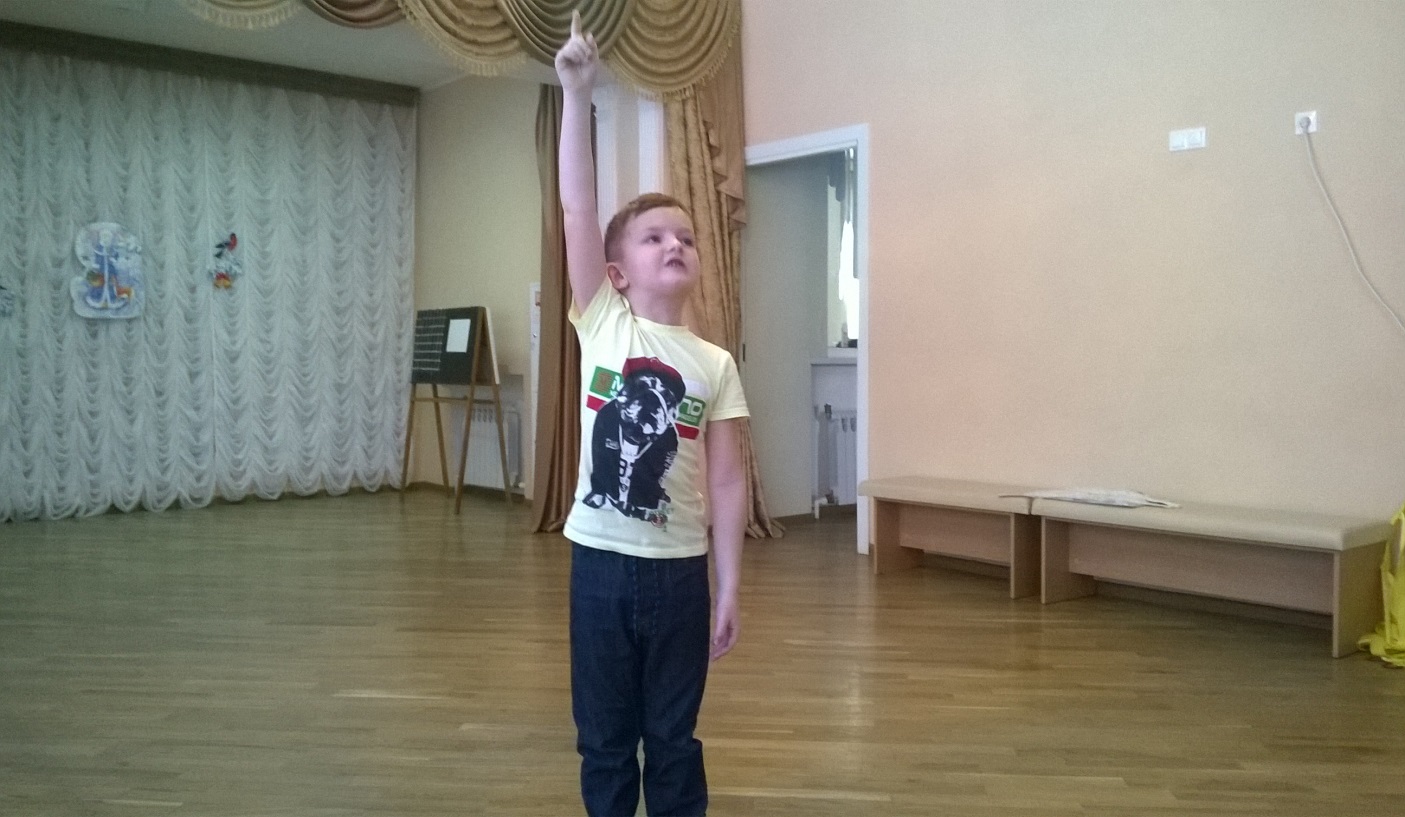 Матушка Природа: А это стихотворение Н. Некрасова мы расскажем все вместе. Дети стоят ( вместе, с движениями):Не ветер бушует над бором,Не с гор побежали ручьи,Мороз-воевода дозором
Обходит владенья свои.Глядит — хорошо ли метели 
Лесные тропы занесли, 
И нет ли где трещины, щели,И нет ли где голой земли?Пушисты ли сосен вершины,Красив ли узор на дубах?И крепко ли скованы льдиныВ великих и малых водах?Идет — по деревьями шагает,Трещит по замерзлой воде,И яркое солнце играет,
В косматой его бороде. (Н. Некрасов)( интеграция художественно-эстетического, физического и речевого развития)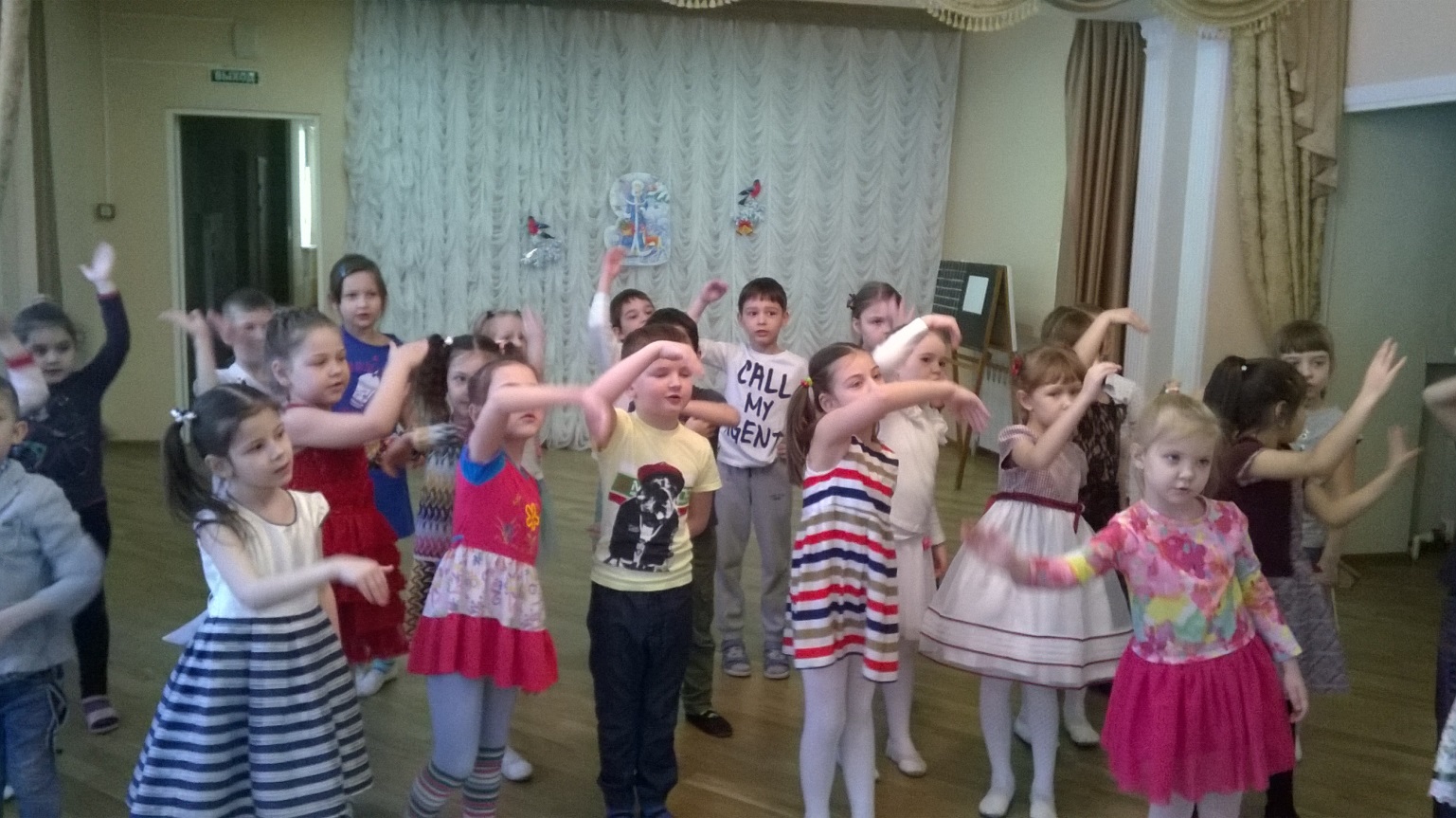 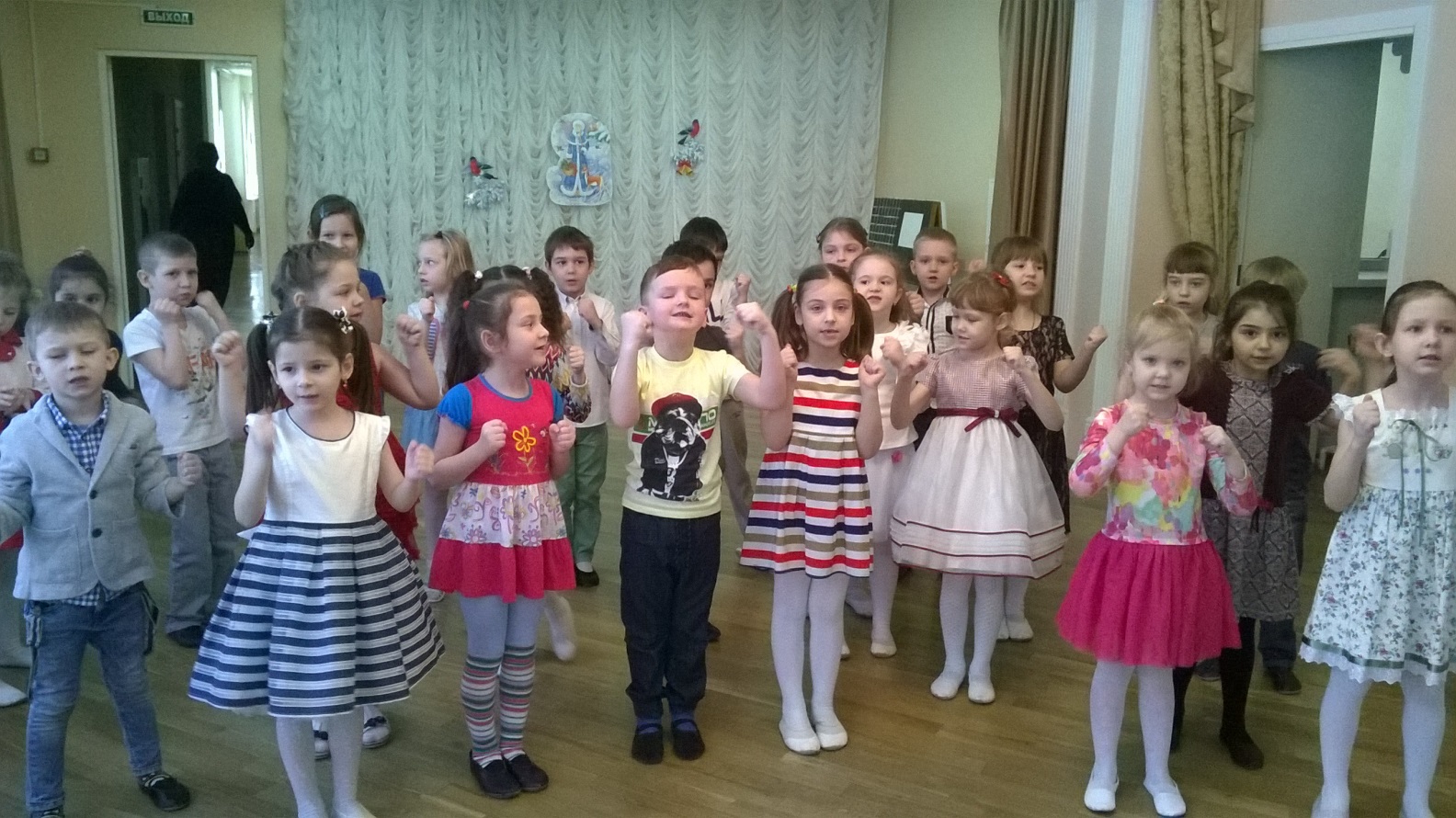 Матушка Природа: Зима - самое замечательное время года для развлечений.Ребята, какие зимние развлечения вы знаете? (Ответы детей).Давайте поиграем в эти игры.( интеграция физического и художественно-эстетического развития)Танец «Зимние развлечения»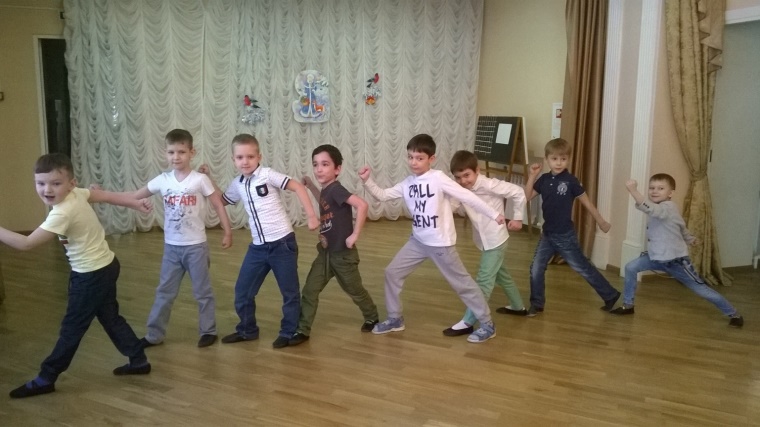 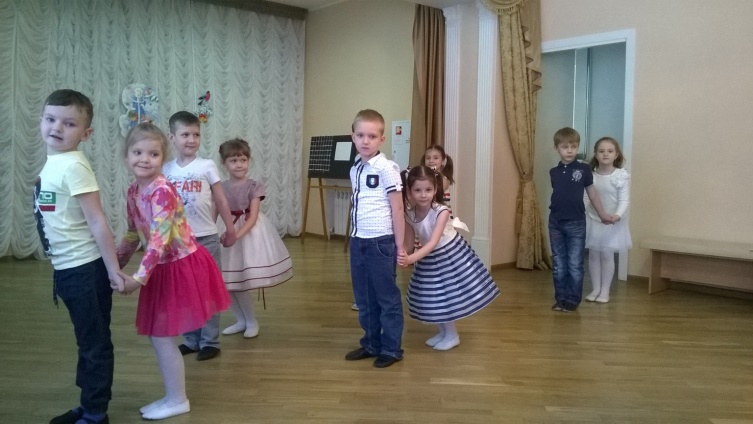 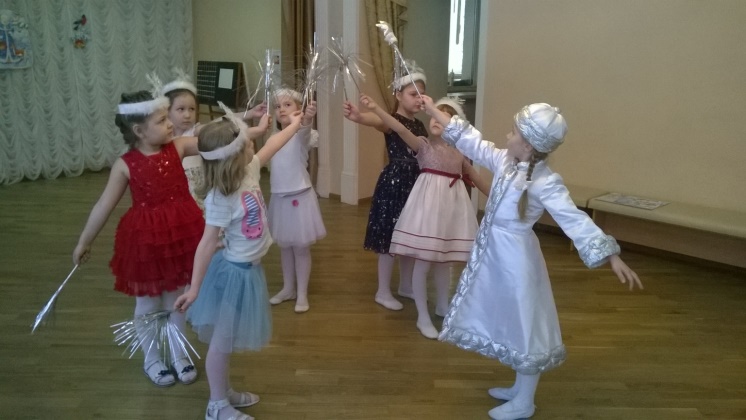 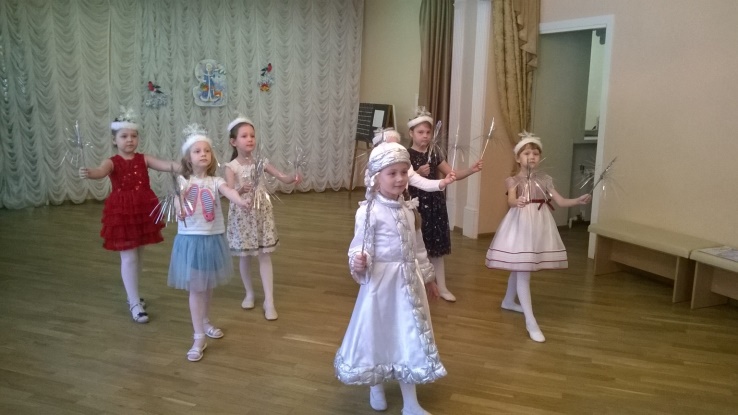 Ребёнок: Закружились, завертелись белые снежинки.Вверх взлетели белой стаей лёгкие пушинки.Чуть затихла злая вьюга - улеглись повсюду.Заблистали словно жемчуг - все дивятся чуду.Заискрились, засверкали белые подружки. 
Заспешили на прогулку дети и старушки.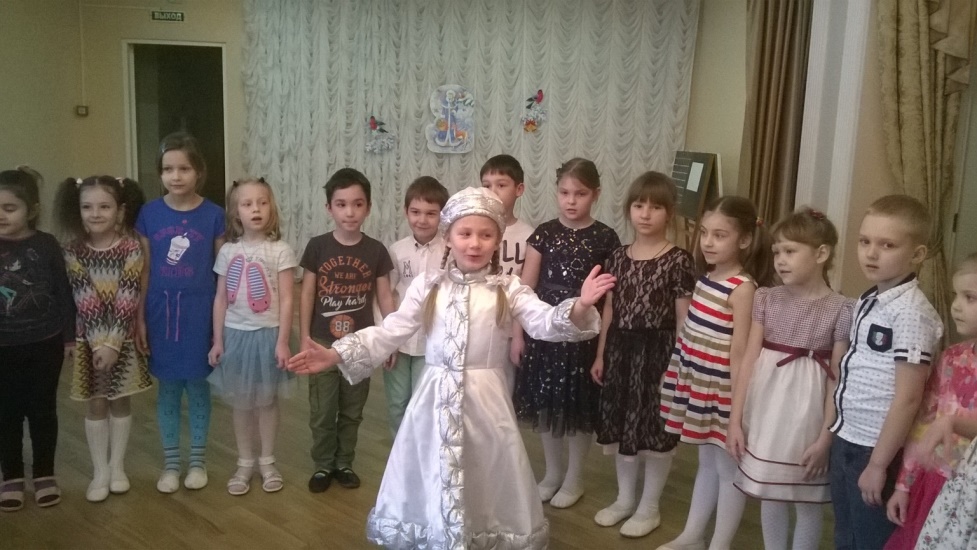 Зима: Ребятки, а я хочу попросить у вас помощи. Раскололась на части моя любимая ледяная картинка. Помогите мне, пожалуйста, её собрать.Дети собирают картинку. (На картинке изображена Зима в городе).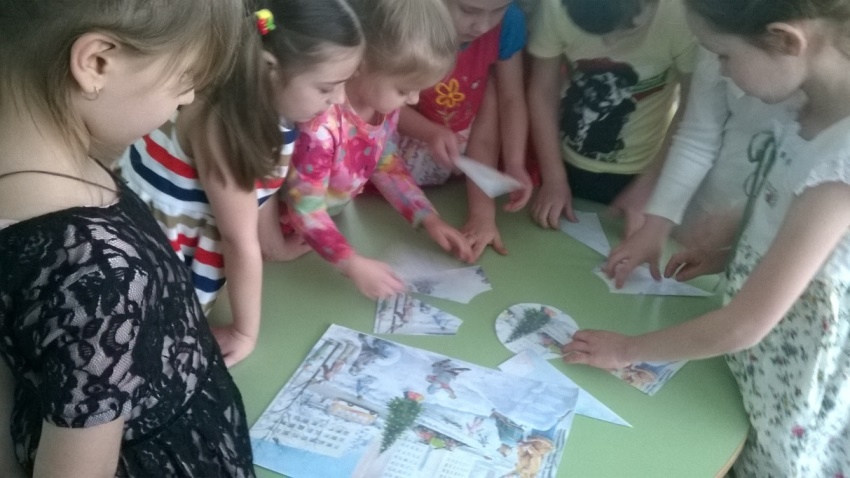 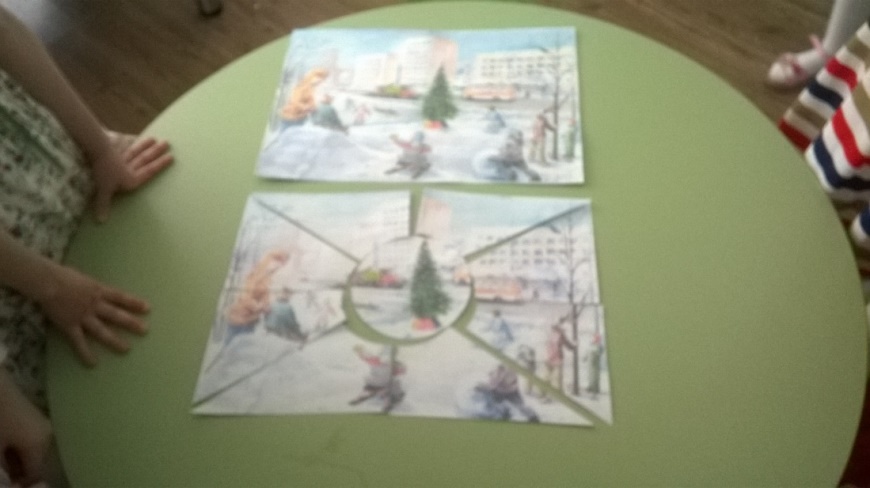 Зима: Спасибо вам ребята!	Я была рада с вами познакомиться. До свидания! Ждите меня в гости.Зима уходит.